ปฏิบัติการที่ 2 เรื่อง ตัวแปร (Variables)รายวิชา สธ113 การออกแบบโปรแกรมทางธุรกิจเบื้องต้นสาขาวิชาระบบสารสนเทศทางธุรกิจ ม.แม่โจ้-แพร่เฉลิมพระเกียรติวัตถุประสงค์: เพื่อให้เข้าใจหลักการ ชนิด และการใช้งานของตัวแปรและตัวดำเนินการคำสั่งเบื้องต้น: a) ให้นักศึกษาสร้างโปรเจ็คใหม่จากโปรแกรม CodeBlocks ใหม่โดยตั้งชื่อว่า BS113_Lab02_รหัสนศ. แล้วสร้างไฟล์ย่อยตามคำอธิบายในข้อย่อยต่างๆ โดยทุก ๆ ไฟล์ให้นักศึกษาสร้างส่วนหัวของไฟล์ โดยใช้การคอมเม้นแบบหลายบรรทัด (ใช้ /* และ */) เพื่อบอกรายละเอียดดังนี้/* * Program : ชื่อโปรแกรม* Author : ชื่อนามสกุลผู้พัฒนาโปรแกรม รหัสนศ.* University : Majo University Phrae Campus* Department : Business Information System Program* Date : วัน เดือน ปี ที่พัฒนาโปรแกรม*/	b) เมื่อตอบคำถามเสร็จเรียบร้อยแล้ว ให้เซฟไฟล์เอกสารฉบับนี้ (BS113 Lab02 Variables.docx) โดยใช้ชื่อว่า BS113_Lab02_รหัสนศ.docx เช่นเดียวกับโปรเจ็คภาษาซีในข้อ a)	c) เมื่อทำงานเสร็จเรียบร้อยแล้วให้ทำการบีบอัดโปรเจ็คภาษาซีในข้อ a) ทั้งหมด เป็นไฟล์ .zip หรือ .rar จากนั้นแปลงไฟล์ในข้อ b) ให้เป็นไฟล์ .pdf d) ส่งไฟล์ทั้งสองแบบในข้อ c) มายังอีเมล apipong.ping@gmail.com โดยตั้งชื่อหัวเรื่องอีเมลเป็น “BS113 Lab02 รหัสนศ. Variables”e) ยึดถือปฏิบัติเช่นนี้ทุก ๆ การปฏิบัติการ หากมีการแก้ไขประการใด อาจารย์ผู้สอนจะแจ้งให้ทราบ1) ให้นักศึกษาทำการเขียนโปรแกรมโดยสร้างไฟล์ชื่อว่า Lab02_1.c แล้วเขียนโปรแกรมตามตัวอย่างใน      รูปที่ 1 จากนั้นทำการศึกษาผลลัพธ์การทำงานของโปรแกรม โดยทำการ Capture หน้าจอ Output มาเป็นคำตอบ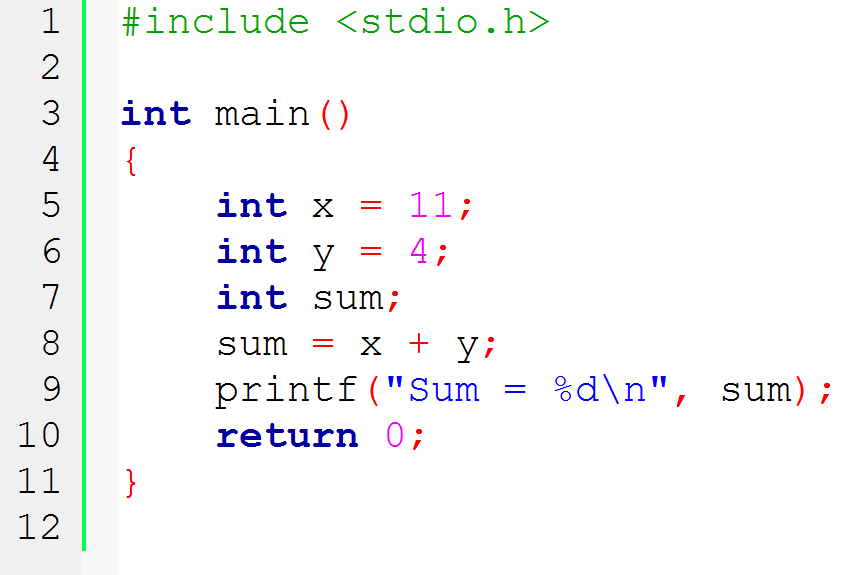 รูปที่ 1 การประกาศตัวแปรและการคำนวณอย่างง่ายOutput (ใช้การ Capture หน้า output มาใส่)2) ให้นักศึกษาทดลองเปลี่ยนคำสั่งในข้อ 1) ในส่วนของการหาผลรวมของตัวแปร x และ y เป็นการหาผลต่าง และเปลี่ยนชื่อตัวแปรที่แสดงการหาผลรวม (sum) ทั้งหมดในโปรแกรม ให้เป็นตัวแปรที่ใช้แสดงผลการหาผลต่างแทน (diff) เขียนโปรแกรมแล้วเซฟไฟล์ชื่อว่า Lab02_2.c จากนั้นบันทึกโปรแกรมและผลลัพธ์ลงในช่องว่างด้านล่างนี้ *** เมื่อจะรันไฟล์ Lab02_2.c ให้เปลี่ยนชื่อฟังก์ชั่น main() ในข้อ 1) เป็น main1() เสียก่อน ไม่เช่นนั้นจะมีฟังก์ชัน main() ซ้ำกัน ให้นักศึกษายึดหลักการแบบนี้ทุก ๆ ข้อบันทึกโปรแกรม Lab02_2.c (ใช้การ Capture หน้าโปรแกรมมาใส่)Output (ใช้การ Capture หน้า output มาใส่)3) จากข้อ 1) ให้นักศึกษาทดลองสร้างตัวแปรขึ้นมาใหม่อีก 2 ตัว โดยพิจารณาชนิดของตัวแปรที่จะประกาศให้ถูกต้อง กำหนดให้ตัวแปรทั้งสองมีชื่อว่า a และ b โดยกำหนดค่าให้ a = 5 และ b = 4.5 จากนั้นทำการหาผลรวมของตัวแปรทั้งสี่ตัว (x, y, a, b) เขียนโปรแกรมแล้วเซฟไฟล์ชื่อว่า Lab02_3.c จากนั้นบันทึกโปรแกรมและผลลัพธ์ลงในช่องว่างด้านล่างนี้บันทึกโปรแกรม Lab02_3.c (ใช้การ Capture หน้าโปรแกรมมาใส่)Output (ใช้การ Capture หน้า output มาใส่)4) ให้นักศึกษาเขียนโปรแกรมเพื่อทำการคำนวณหาค่าผลลัพธ์ โดยในที่นี้กำหนดให้เป็นตัวแปร c ซึ่งเป็นชนิด float และมีตัวแปรอีก 2 ตัวชนิด int คือ a และ b โดยให้ a = 5 และ b=0 โดยให้โปรแกรมแสดงผลดังนี้	4.1) ให้มีการแสดงข้อความ Hello BIS และขึ้นบรรทัดใหม่	4.2) ให้แสดงผลลัพธ์จากสมการ c = a / b	แล้วเซฟไฟล์ชื่อว่า Lab02_4.c จากนั้นสังเกตผลลัพธ์และข้อผิดพลาด (Error) ที่โปรแกรมแสดง บันทึกโปรแกรม ผลของข้อผิดพลาดที่เกิดขึ้น พร้อมอธิบายถึงสาเหตุของการเกิดความผิดพลาดที่เกิดขึ้นในขณะรันโปรแกรม (Run Time Error) ว่าเกิดจากอะไรบันทึกโปรแกรม Lab02_4.c (ใช้การ Capture หน้าโปรแกรมมาใส่)Output (ใช้การ Capture หน้า output มาใส่)บันทึกผลลัพธ์ของข้อผิดพลาด (Error) และคำอธิบาย (ใช้การ Capture หน้า Error มาใส่ และเขียนอธิบาย)5) ให้นักศึกษาทำการศึกษาการใช้งานตัวแปรชนิด char จากโปรแกรมตัวอย่างในรูปที่ 2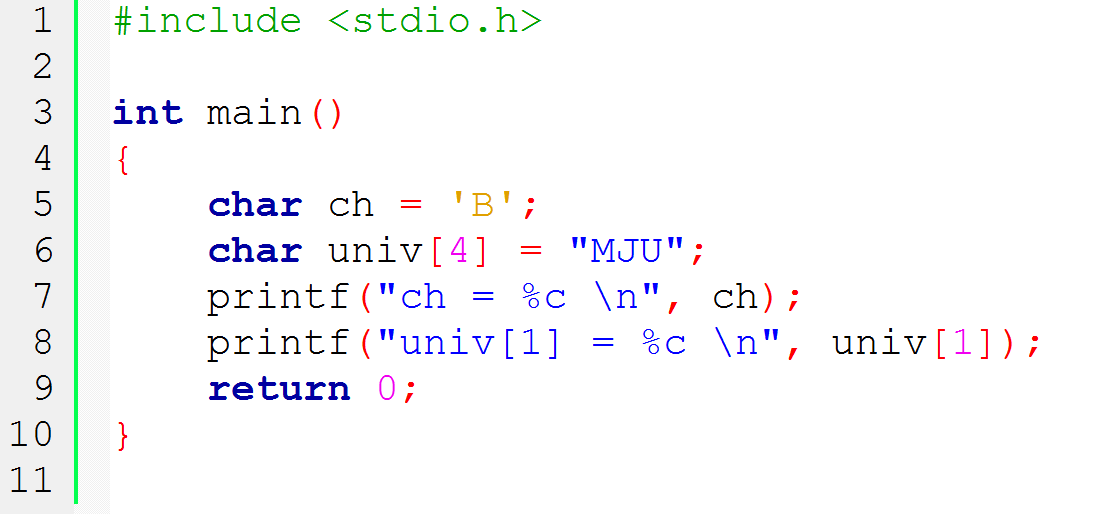 รูปที่  โปรแกรมตัวอย่างการใช้งานตัวแปรชนิด charให้นักศึกษาเติมค่าของตัวแปรข้างล่าง โดยการเปลี่ยน code ในบรรทัดที่ 9 ของโปรแกรมตัวอย่างuniv[0] = …………, univ[1] = …………, univ[2] = …………, univ[3] = …………6) จงเขียนโปรแกรมเพื่อเป็นคำสั่งประกาศสร้างตัวแปรเพื่อเก็บข้อมูลที่กำหนดให้ดังต่อไปนี้a) สร้างตัวแปรชื่อ num สำหรับเก็บจำนวนเต็ม โดยมีค่าเริ่มต้นเป็น 25b) สร้างตัวแปรชื่อ sum สำหรับเก็บจำนวนทศนิยม โดยมีค่าเริ่มต้นเป็น 22.457c) สร้างตัวแปรชื่อ name สำหรับเก็บข้อความ โดยมีค่าเริ่มต้นเป็นชื่อของนักศึกษาd) สร้างตัวแปรชื่อ dog สำหรับเก็บค่าของอักขระ ‘D’โดยในตัวโปรแกรมมีการแสดงค่าของตัวแปรทุกตัว ตัวแปรละหนึ่งบรรทัด โดยใช้คำสั่ง printf()จากนั้นให้ทำการคอมไพล์ รันโปรแกรม บันทึกโปรแกรมและผลลัพธ์ลงในช่องว่างต่อไปนี้เขียนซูโดโค้ดของโปรแกรมนี้เขียน Flowchart ของโปรแกรมนี้บันทึกโปรแกรม Lab02_6.c (ใช้การ Capture หน้าโปรแกรมมาใส่)Output (ใช้การ Capture หน้า output มาใส่)7. จงแปลงสมการทางคณิตศาสตร์ต่อไปนี้ให้เป็นสมการในภาษาโปรแกรม8) จงเรียงลำดับการดำเนินการของสมการดังต่อไปนี้ ตามลำดับความสำคัญของเครื่องหมายa) a * b + 10 % cลำดับการดำเนินการ1) …………………………………….  2) ……………………………………. 3) …………………………………….b) (a - b) * 10 / c && d + 5 ลำดับการดำเนินการ1) …………………………………….2) …………………………………….3) ……………………………………. 4) ……………………………………. 5) …………………………………….สมการทางคณิตศาสตร์สมการในรูปแบบภาษาโปรแกรมa) 2xy + 4zb) x2 + 2x + 1c)  d) πr2e) x4 – 3x3 + 5x2 +2x + 15 